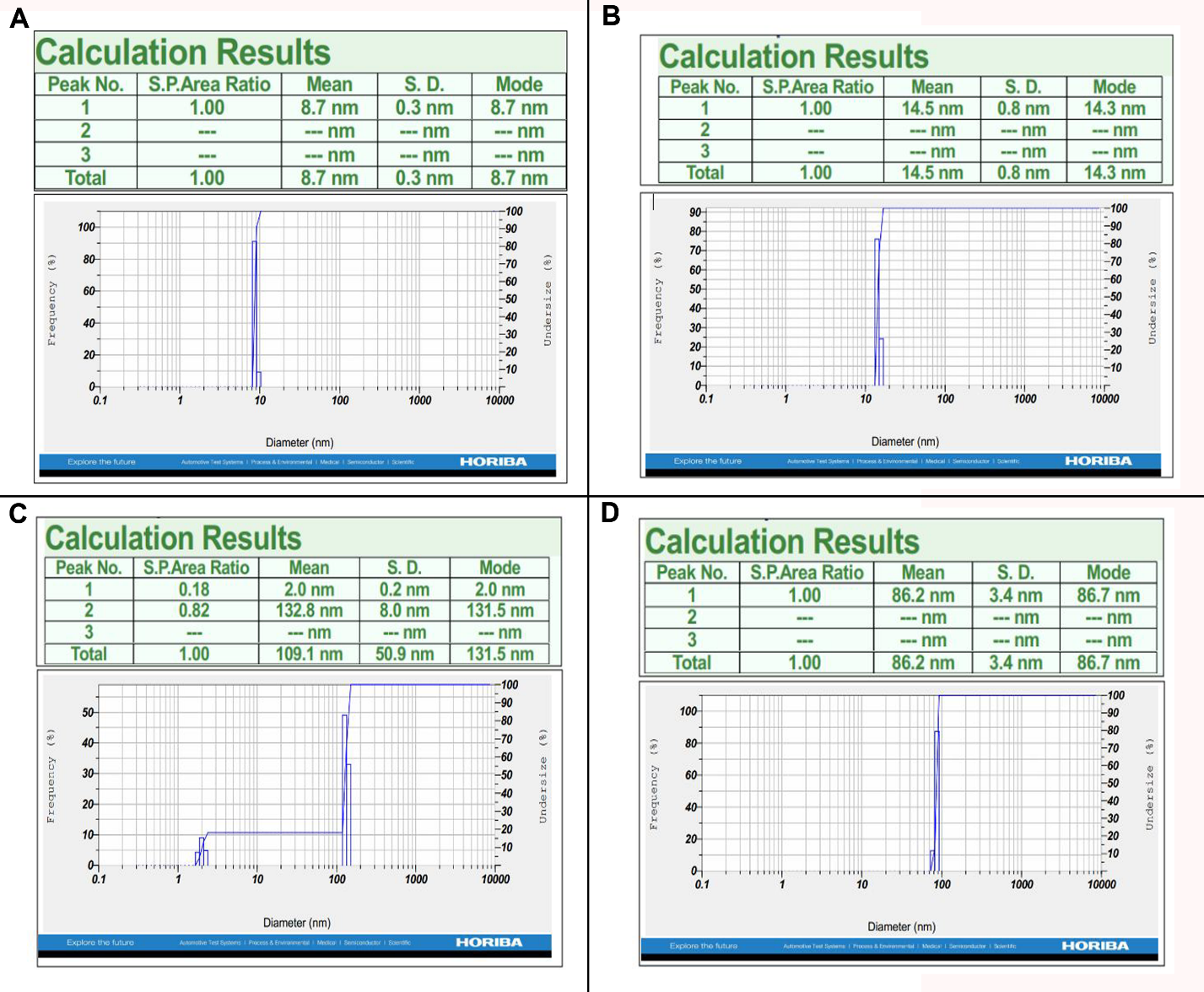 S2 Fig) 100 µg/mL concentration of rPF4 oligomerization analysis. 

100 µg/mL of rPF4 was subjected to DLS measurements. Only C and D conditions were supplemented with 20 units/mL of UFH. All the conditions were incubated for 2 h at 25 °C.  Approximately 100 nm of large complexes formations were induced between UFH and rPF4 tetramers.